2.3. Направления определяются в соответствии с целью и задачами МДОУ   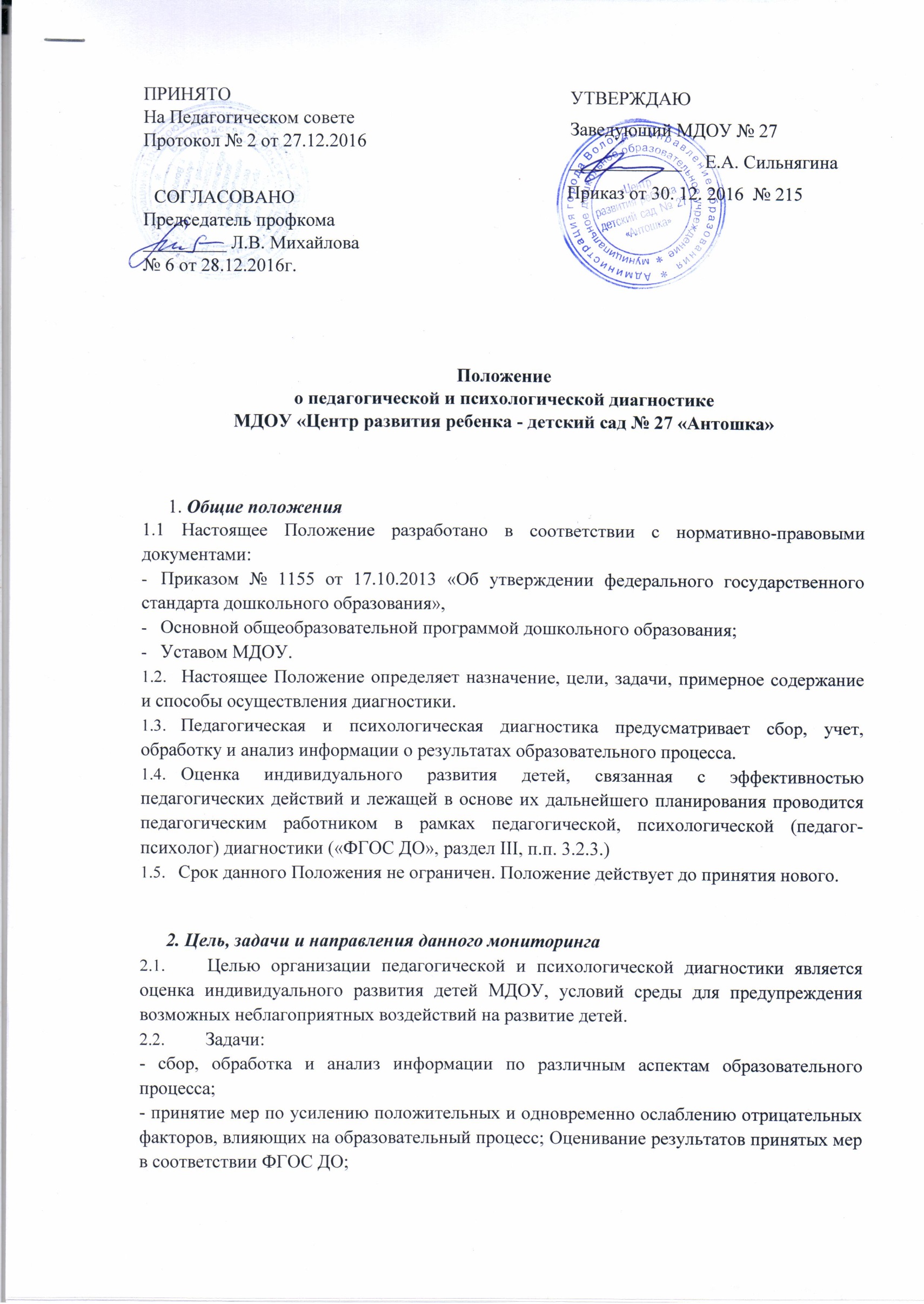   Направлениями являются:- реализация основной общеобразовательной программы дошкольного образования;- уровень физического и психического развития воспитанников;- состояние здоровья воспитанников;- адаптация вновь прибывших детей к условиям МДОУ;-  готовность детей подготовительных групп к школе;3. Организация3.1. В работе по проведению диагностики могут использоваться следующие методы:- наблюдение (целенаправленное и систематическое изучение объекта, сбор информации, фиксация действий и проявлений поведения объекта) – основной;- беседа;- опрос;- наблшюдение;- игровые тестовые задания; - анализ продуктов деятельности;- индивидуальное обследование детей (готовность к школе)- адаптационные листы (уровень адаптации детей к условиям МДОУ на группах раннего возраста);3.2. Требования к собираемой информации:- полнота;- конкретность;- объективность; - своевременность;3.3. Участники:- воспитанники; - воспитатели групп МДОУ; - педагог-психолог;- учителя-логопеды;- музыкальные руководители;- инструктор по ФК;- старший воспитатель.3.4. Диагностика планируемых результатов освоения детьми основной образовательной программы дошкольного образования подразделяется на начальные, промежуточные и итоговые.3.5. Текущая диагностика (проводится 2 раз в год - сентябрь, май) – это оценка индивидуального развития детей в каждый возрастной период освоения программы. Промежуточная диагностика проводится в середине учебного года (январь) в виде контрольно-оценочных занятий в зависимости от индивидуальных особенностей ребенка. Педагогическая диагностика проводится воспитателями и специалистами по критериям, разработанным в соответствии с реализуемой программой.Итоговая оценка проводится при выпуске ребенка из МДОУ в школу и определяет готовность ребенка подготовительной группы к школе. Проводится ежегодно в подготовительных группах педагогом-психологом.3.6. Форма отчета: сводные диагностические карты, которые предоставляются старшему воспитателю не позднее 7 дней с момента завершения диагностики и хранятся в методическом кабинете.3.7. Результаты диагностики освещаются на итоговом педагогическом совете МДОУ.3.8. По окончании учебного года, на основании диагностических сводных карт, по итогам диагностики, определяется эффективность проведенной работы, вырабатываются и определяются проблемы и пути их решения.4. По  адаптированной основной образовательной программе дошкольного образованияПедагогическая диагностика, используемая для конструирования коррекционно- развивающей работы  представляет собой набор специально разработанных информационных методик и тестовых заданий, позволяющих воспитателю в повседневной жизни детского сада диагностировать реальный уровень развития ребенка, успешность освоения программы. Большое значение для осуществления коррекционно - развивающей работы в группах компенсирующей направленности для детей с ТНР имеет профессиональная деятельность педагогического коллектива.  Учитель-логопед  2 раза в год (сентябрь, май) осуществляет обследование обучающихся по речевым картам, разработанным в МДОУ № 27 «Антошка»Система мониторинга представлена в следующей таблице.датавид диагностикипериодичностьответственныйОбучающиесяОбучающиесяОбучающиесяОбучающиесяСентябрьапрельМониторинг физического развития и физической подготовленности2 раза в годИнструктор по физической культуресентябрьмайПедагогическая диагностика индивидуального развития ребенка дошкольного возраста с ТНР. Заполнение речевых  и  мониторинговых карт.Индивидуальная  педагогическая диагностика речевого развития. Определение динамики развития каждого ребёнка.2 раза в годУчителя - логопеды, воспитатели, специалистыапрельГотовность  детей к школе1 раз в подготовительной  к школе группе педагог- психологв течение годаПознавательная сфера по запросу родителей, педагоговпедагог- психологв течение годаДиагностика эмоциональной сферы, начиная с 4-х летпо запросу родителей, педагоговпедагог- психологв течение годаЭкспресс - диагностика готовности к школепо запросу родителей, педагоговпедагог- психолог